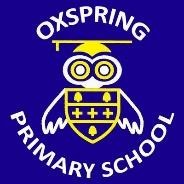 Oxspring Primary School, Sheffield Road, Oxspring, Sheffield, S36 8YW Headteacher Appointment Salary Details ~ (ISR) L12-L18 Job Details ~ Full Time Permanent from September 2023 Closing Date ~ Friday 27th January 2023 The Governing Body of Oxspring Primary School is seeking to appoint an inspirational leader with a passion and enthusiasm to lead this school and build on its existing strengths and successes. Oxspring is a vibrant and caring school set within a semi-rural setting, with beautiful countryside on its doorstep. The school plays a central role at the heart of the community who are incredibly supportive, and parents/carers hold the school in high regard. Our dedicated staff are well supported by a strong dynamic leadership team and a committed and supportive Governing Body. The school performs well, with good progress and attainment.  Children are the heart of our school and its real strength. They are lively, enthusiastic and enjoy coming to school. They have an excellent attitude to learning and bring to life our school mission “To be a learning community with a culture of ambition and achievement”. We are a proud maintained school and value our relationship, and working in partnership, with our Cluster of Schools.  With the appointment of our new Headteacher we would expect to see our relationships with parents continue to prosper, and likewise to maintain, engage and develop productive links with our local community.   The Governing Body is looking for candidates who have successfully led teams and who have proven experience in securing accountability and leading school improvements, with a track record of delivering excellent outcomes.  Candidates will also need to demonstrate they are a strategic, ambitious thinker who is able lead a culture of high expectations and support, where all children can achieve success. The post will suit an experienced leader, who is able to motivate and inspire staff towards a shared vision, with the objectives of strengthening the school’s future and continuing to improve pupil outcomes.   We are seeking to appoint a school leader who: Has demonstrable experience in a leadership role Understands the complexities and challenges of leading a small school through changes at both local and national level Has strong communication skills, with an approachable manner and a commitment to teamwork Has the vision and ability to recognise current strengths and to support continuous development  Has the ambition and skills to maintain and accelerate pupil progress and attainment Has a clear vision of excellence in primary education and is eager to keep abreast of current research so that the curriculum, teaching and learning is meeting the needs of the learners Can share a sense of humour, coupled with lots of energy and enthusiasm We can offer: A happy and supportive working environment with high expectations and standards, graded ‘Good’ by Ofsted in March 2019 A hard-working, trusting and supportive team of staff and governors, which have the learning, enjoyment and well-being of our children at the heart of everything that they do Enthusiastic and well-behaved children who are eager to learn and who love coming to school Unique and committed parents/ carers who go above and beyond to support our school Please note for this post you will be required to undergo an enhanced Disclosure and Barring Service check. Barnsley Council is committed to safeguarding and promoting the welfare of children and young people and expects all staff and volunteers to share this commitment. For further information about school, please visit our school website www.oxspringprimary.co.uk and view our fantastic video showcasing our school here https://youtu.be/9hnGZMYtGP8 and our RHS Award Winning school garden here   https://youtu.be/v9RaICp4pvs. A visit to the school is encouraged and warmly welcomed. One of our Governors will be available for visits by prior arrangement on Thursday 19th January (PM), Monday 23rd January (PM) or Tuesday 24th January (PM). Please contact Mrs Rachel Laslett (Office Manager) on 01226 763020 to arrange a visit on one of these dates. Shortlisting 30th January. Please note that interviews will be held over two days Monday 6th February and Tuesday 7th February. 